Bowling Green State University Athletics-Advertising Checklist 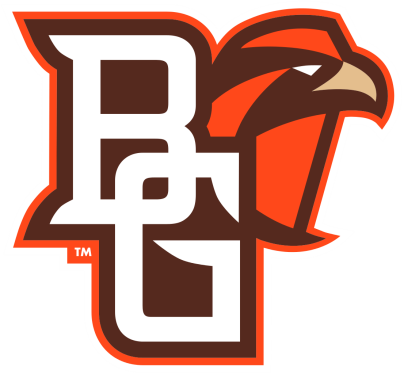 Men’s Soccer Checklist vs. ____________Sport Lead:___________________________		Date:__________________Two Weeks out/Leading up to gameTwo Weeks out/Leading up to gameTwo Weeks out/Leading up to gameTwo Weeks out/Leading up to gameMake flyers/ Get ApprovalMake flyers/ Get ApprovalWrite Campus UpdatesWrite Campus UpdatesDorm visits to inform about big games (ex. Ohio State, Dayton)Dorm visits to inform about big games (ex. Ohio State, Dayton)Send out reminder via campus email (Looking ahead Calendar)Send out reminder via campus email (Looking ahead Calendar)Email Clubs to come to game (Ex. Valentis, ESSL Arsenal, Local High Schools)Email Clubs to come to game (Ex. Valentis, ESSL Arsenal, Local High Schools)Ensure that all promotional gear is being printed/delivered Ensure that all promotional gear is being printed/delivered five days out/Leading up to gamefive days out/Leading up to gamefive days out/Leading up to gamefive days out/Leading up to gameDistribute flyers to campus and businesses (See Distribution List)Distribute flyers to campus and businesses (See Distribution List)Follow-up with clubs about coming to the game (Ex. Valentis, ESSL Arsenal, Local High Schools)Follow-up with clubs about coming to the game (Ex. Valentis, ESSL Arsenal, Local High Schools)Add additional marketing material (posters, flyers, etc.)Add additional marketing material (posters, flyers, etc.)Contact groups in participation to make sure they will be there still (Halftime Entertainment; ex. High Flyers, Bubble Soccer, Youth Soccer, Quidditch)Contact groups in participation to make sure they will be there still (Halftime Entertainment; ex. High Flyers, Bubble Soccer, Youth Soccer, Quidditch)Appropriate Social Media Posts (Screech Team, Twitter, Facebook)Appropriate Social Media Posts (Screech Team, Twitter, Facebook)FacebookFacebookSnapchatSnapchatTwitter (Screech Team, BGAthletics, ect.)Twitter (Screech Team, BGAthletics, ect.)InstagramInstagramUnion table advertisingUnion table advertisingCoordinate with Falcon Fanatics/ BGSU BandsCoordinate with Falcon Fanatics/ BGSU BandsPost information on Classroom and Hallway WhiteboardsPost information on Classroom and Hallway WhiteboardsDay of Game AdvertisementsDay of Game AdvertisementsDay of Game AdvertisementsDay of Game AdvertisementsPost social media reminders with promotional items displayed in imagesPost social media reminders with promotional items displayed in imagesUnion Table/Visit Union during lunchUnion Table/Visit Union during lunchSet-up Marketing Table/Rosters for the gameSet-up Marketing Table/Rosters for the gamePlace any advertisements up in and around the fieldPlace any advertisements up in and around the field